History Day – Class Introduction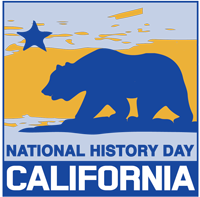 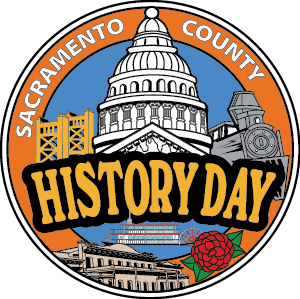 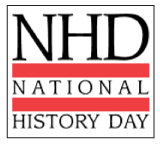 Your child was given an oral overview of this assignment in class.  This history project ties in with National History Day  (www.nhd.org) and Sacramento County History Day (www.sachistoryday.org).This year’s national theme is:  Exploration, Encounter, Exchange in HistoryYour child will be choosing a topic, which fits with at least two areas of this theme, and had and impact on American History.  From there, he or she will create one of the following that showcases the topic:Exhibit (presentation board),Website,Documentary, Historical Paper, orPerformance We will be going over a list of possible topic choices in class, but the topic does not have to come from this list.Students may work individually or as a group (2-5 people). While working with a group can have advantages, it can also have disadvantages – please review the contract with your child and discuss the pros and cons of working individually or as a group.The process of creating an Exhibit will be modeled in class to help students understand expectations, but they will need to complete their own projects outside of class. Each student or group is expected to:Create a project,Write a short explanation of the significance of the topic in history, Tie the topic to the theme, Prepare an annotated bibliography, and Give a 5-10 minute presentation of their topic in class.In addition, students have the option of entering their projects in the District History Day competition, as well as the Sacramento County History Day Competition. They will need to write a process paper explaining how they chose their topic, conducted their research, and built their project. Students who compete will receive extra credit.TimelineMonday, September 21stNHD IntrocutionFriday, October 2nd   Decide on your topic, complete the History Project Contract, and return it to school.Friday, October 16th	Two Sources and Note Cards are due.You need a minimum of two sources, and at least one must be a book. You also need to fill six notes cards with information found in the resources.Friday, October 30th Preliminary Thesis Statement DueFriday, November 13th Two Sources and Note Cards are due.You need a minimum of two sources, and at least one must be a book. You also need to fill six notes cards with information found in the resources.Friday, December 4th Turn in a sketch of your project layout.  Do not begin finalizing your project prior to this date. Your final bibliography is also due.Friday, January 15thYour final project is due! You will be giving a 5-10 minute oral presentation of your project (see grading rubric).TBAOptional District History Day Competition.Saturday, March 5thOptional County History Day (You must attend the District HD to attend County HD).